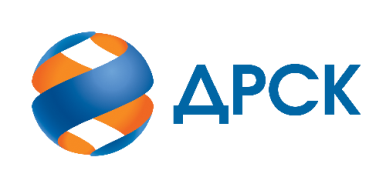 Акционерное Общество«Дальневосточная распределительная сетевая компания»(АО «ДРСК»)_____________________________________________________________________________________________________________________«УТВЕРЖДАЮ»Председатель закупочной комиссии1 уровня АО «ДРСК»__________________ В.А. Юхимук «29» апреля 2022 годУведомление о внесении изменений в Извещение о закупке и Документацию о закупке по аукциону в электронной форме, на право заключения договора на поставку «Средств фотофиксации GPS»
(Лот № 302001-ТПИР ПРОД-2022-ДРСК)№ 1	«29» апреля 2022 г.Организатор (Заказчик): – АО «Дальневосточная распределительная сетевая компания» (далее – АО «ДРСК») (Почтовый адрес: 675000, Амурская обл., г. Благовещенск, ул. Шевченко, 32, тел. 8 (4162) 397-205)Способ и предмет закупки: аукцион в электронной форме «Средства фотофиксации GPS» Лот № 302001-ТПИР ПРОД-2022-ДРСКИзвещение опубликованного на сайте в информационно-телекоммуникационной сети «Интернет» www.zakupki.gov.ru (далее — «ЕИС») от 12.04.2022 № 32211303838.Внесены следующие изменения в Извещение о закупке и Документацию о закупке:Пункты Извещения читать в следующей редакции: Пункты Документации о закупке читать в следующей редакции:  Все остальные условия Извещения и Документации о закупке остаются без изменения.Цыгпанчук О.В.(4162) 397-260  №
п/пНаименованиеСодержание пункта Извещения15.Дата начала – дата и время окончания срока подачи заявокДата начала подачи заявок:«12» апреля 2022 г.  Дата и время окончания срока подачи заявок:«11» мая 2022 г. в 09 ч. 00 мин. (по московскому времени)№ 
п/пНаименование пунктаСодержание пункта1.2.19Срок предоставления Участникам разъяснений по Документации о закупкеДата и время окончания срока предоставления разъяснений:«11» мая 2022 г. в 09 ч. 00 мин. (по московскому времени)Организатор вправе не предоставлять разъяснение в случае, если запрос от Участника поступил позднее чем за 3 (три) рабочих дня до даты окончания срока подачи заявок, установленной в пункте 1.2.201.2.20Дата начала – дата и время окончания срока подачи заявокДата начала подачи заявок: «12» апреля 2022г.    Дата и время окончания срока подачи заявок:«11» мая 2022 г. в 09 ч. 00 мин. (по московскому времени)